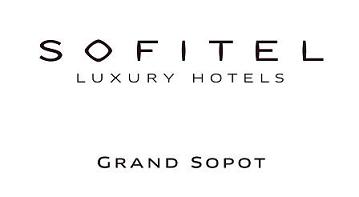 ul. Powstańców Warszawy 12/1481-718 Sopot, PolandFormularz rezerwacyjny dla uczestników Europejskiego Kongresu FinansowegoKOD rezerwacji: EKF2021Imię i nazwisko: Pan / Pani   _________________________________Narodowość:               _______________________________________Tel:_________________Adres E-mail    ____________________________________________Prośba o rezerwację pokoju:Typy pokoju:Pokoje Luksusowe Park Side w cenie 780 PLNPokoje Junior Suite Park Side w cenie 1000 PLN Pokoje Luksusowe Sea Side bez balkonu w cenie 1100 PLN Pokoje Junior Suite Sea Side bez balkonu w cenie 1300 PLN Pokoje Junior suite Sea Side z balkonem w cenie 1700 PLN Podana cena dotyczy jednego pokoju na jedną dobę, zawiera śniadanie oraz podatek Vat.Data przyjazdu 	…………. od godz. 15.00 Data wyjazdu 	…………. do godz. 12.00 Uwagi: ________________________________________________Numer Karty Kredytowej _________________________________Rodzaj:  ____________  Data ważności : _____/_____/______Polityka Gwarancji: Karta Kredytowa obowiązkowo do zagwarantowania rezerwacji Podana karta zostanie obciążona w ciągu 48 godzin od dokonania rezerwacji.Warunki Anulacji: W razie anulacji w terminie krótszym niż 30 dni lub nie dojazdu przedpłata nie zostanie zwrócona.Termin rezerwacji: do dnia …….Miejscowość _______________, Data ______/______/_______Podpis: _________________________________Uprzejmie prosimy o uzupełnienie formularza i odesłanie go na  adres email H3419@sofitel.com 